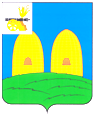 КОМИТЕТ  ОБРАЗОВАНИЯАДМИНИСТРАЦИИ МУНИЦИПАЛЬНОГО ОБРАЗОВАНИЯ«РОСЛАВЛЬСКИЙ РАЙОН» СМОЛЕНСКОЙ ОБЛАСТИП Р И К А З   от 03.03.2021_  № _58_ О проведении муниципального этапаВсероссийского конкурса юных чтецов «Живая классика» На основании Положения о Всероссийском конкурсе юных чтецов «Живая классика»,  утвержденного президентом Фонда конкурса юных чтецов «Живая классика»  Смирновой М.В. 1 октября 2020 года, с целью формирования духовно богатой личности, ориентированной на широкое общение с искусством и возможность индивидуального самоутверждения и самореализации, развития коммуникативных умений, артистических способностейп р и к а з ы в а ю :Провести 10 и 11 марта в 13.00 2021 года в режиме видеоконференцсвязи муниципальный этап Всероссийского конкурса юных чтецов «Живая классика» среди учащихся муниципальных бюджетных общеобразовательных учреждений муниципального образования «Рославльский район» Смоленской области (далее – Конкурс «Живая классика»).Утвердить прилагаемый состав жюри Конкурса «Живая классика».Руководителям муниципальных бюджетных общеобразовательных учреждений  обеспечить участие учащихся в Конкурсе «Живая классика».4.    Ответственность за проведение Конкурса «Живая классика» возложить на начальника отдела развития образования и муниципального контроля Рославльского комитета образования Новикову Г.А.5.   Контроль  за исполнением настоящего приказа возложить на заместитетеля председателя Рославльского комитета образования Алтухову Е.В.Председатель Комитета                                                                     Н.Н.ГращенкоУТВЕРЖДЕНприказом Рославльскогокомитета образования         от   03.03.2021     № _58___СОСТАВ ЖЮРИмуниципального этапа Всероссийского конкурса юных чтецов «Живая классика» Председатель жюри:Старикова Марина Николаевна, учитель русского языка и литературы МБОУ «Средняя школа № 10».Заместитель председателя жюри: Новикова Галина Александровна – начальник отдела развития образования и муниципального контроля Рославльского комитета образования.  Члены жюри:10 марта 2021 года- Амельченкова Татьяна Александровна  – учитель русского языка и литературы МБОУ «Средняя школа №6»;- Ремизова Татьяна Николаевна – учитель русского языка и литературы МБОУ «Средняя школа №7»;- Базаркина Юлия Николаевна – учитель русского языка и литературы МБОУ «Средняя школа № 8»;- Анохова Наталья Сергеевна  – учитель русского языка и литературы МБОУ «Средняя школа № 9»;- Синявская Людмила Андреевна  – учитель русского языка и литературы МБОУ «Средняя школа № 10»;- Фокина Ирина Сергеевна – педагог-организатор МБУДО «ЦРТДиЮ»;11 марта  2021 года- Карпова Алла Васильевна –  учитель русского языка и литературы МБОУ «Средняя школа № 1»;- Прокопенкова Марина Петровна –  учитель русского языка и литературы МБОУ «Средняя школа №2»;- Клюева Тамара Алексеевна – учитель русского языка и литературы МБОУ «Средняя школа № 8»;- Пудова Ольга Павловна – учитель русского языка и литературы МБОУ «Средняя школа № 4»;- Ветлицына Анна Николаевна  – учитель русского языка и литературы МБОУ «Средняя школа №5»;- Фокина Ирина Сергеевна – педагог-организатор МБУДО «ЦРТДиЮ».